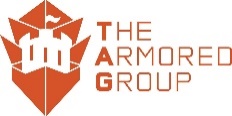 FOR IMMEDIATE RELEASEFOR MORE INFORMATION CONTACT:Mary Garrett at 602-432-2010 Or Mary@mgpublicrelations.comThe Armored Group, LLC, Announces Their Entre Into the Armored Boat Market The Armored Group Now Manufacturing Seven Different Vessels for Inshore, Coastal and Offshore Needs(Phoenix, AZ – June xx, 2019) The Armored Group, LLC (TAG) announces they have entered the maritime vessel market and are now manufacturing armored boats to provide the highest level of protection and versatility for the Military, Homeland Security, Navy, Coast Guard, Maritime Law Enforcement as well as those that need ultra-fast, multi-role utility and patrol vessels. With the addition of TAG’s armored marine vehicles, the Company is well-positioned to become one of the premier international armored vehicle and vessel manufacturers.The first of several new TAG marine vessels is the I 9.5 N (Navy) Rigid Inflatable boat. This inshore vessel is a smaller, versatile, agile and easily transportable by fixed or rotary-wing airlift.The TAG I 9.5 N is manufactured to meet the mission-specific requirements of the end user. These boats are built using some of the most complex specs for individual mission requirements. It is designed for shore-based and ship-board operations. They can be manufactured in  various sizes, above-deck configurations and can be fitted with the latest shock-mitigation seating and C4ISTAR technologies as well as various weapons systems and ballistic protection. Base specs on the TAG I 9.5 N:Constructed using Military GRP Structure or Aluminum Collar; Hypalon 1670 dtex, air or foamDimensions: Length 9.5mBeam 3.17mWeight 145kgDraft 690mmDisplacement 2,900kgMax Payload 1450kgMaximum of 20 crewCan run on diesel fuel or petrol; has a tank size of 205 gallons (780 liters)700 horsepowerTravels up to 70knts (dependent on configuration)Outboard/Inboard propulsionThese vessels come with a wide array of basic equipment but are easily customized to meet the specific needs of the end user.“The Armored Group team is happy to expand into the global maritime vessel industry. This was a natural expansion for TAG as our goal is to provide innovative products that keep peacekeepers safe while protecting their homeland while on the ground and in the water,” said Robert Pazderka, President and founder of The Armored Group. “TAG is in an aggressive growth mode, in the last year we have made new alliances across the globe and continue to develop and manufacture new innovative products designed to protect military, SWAT teams and first responders. The new TAG I 9.5 N is just the first in a long line of new products we plan to launch in the upcoming months.”For more information, to schedule interviews or for digital images, contact Mary Garrett at 602-432-2010.About the Armored Group, LLC:
The Armored Group, LLC has nearly 30 years of experience in engineering, designing and manufacturing armored and specialty vehicles for use by governments, military agencies, law enforcement agencies, commercial banks, private businesses and individual citizens around the world.  TAG offers a full-line of military and commercial armored and unarmored vehicles, including the Ballistic Armored Tactical Transport (BATT) APC vehicles, Personal Passenger Protection Vehicles (PPPV) and cash-in-transit vehicles (CIT). TAG provides the highest quality armored vehicles available in the industry and sets the standard for customization, reliability and protection while delivering the best possible value for its customers.   The company’s administrative headquarters is based in Phoenix, Arizona. With production and manufacturing facilities in Dearborn Height’s Michigan, Toronto, Ontario Canada, Stadthagen Germany, Ras Al Khaimah UAE and Mumbai India.     For more information, please visit these company websites: https://www.armoredcars.com and http://www.swat-vehicles.com or call 1 888-997-5607 or 602 840 2271.